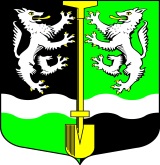 АДМИНИСТРАЦИЯМУНИЦИПАЛЬНОГО ОБРАЗОВАНИЯ   СЕЛИВАНОВСКОЕ СЕЛЬСКОЕ ПОСЕЛЕНИЕВолховского муниципального районаЛенинградской областиРАСПОРЯЖЕНИЕот 26 июля  2021 года                                                                                          № 08Об организации патрулирования водных объектов (пожарных водоемов) на территории пос. Селиваново Волховского муниципального района Ленинградской областиВ соответствии с распоряжением администрации муниципального образования Селивановское сельское поселение № 05 от 17 мая 2021 года «О запрете купания на водных объектах на территории МО Селивановское СП», на основании письма Комитета правопорядка и безопасности Ленинградской области за № 2-19-3593/2021 от 15.07.2021 года, в целях обеспечения безопасности людей:1.Организовать патрулирование водных объектов (пожарных водоемов) на территории пос. Селиваново Волховского муниципального района Ленинградской области.2.Патрулирование водных объектов (пожарных водоемов) осуществлять еженедельно по субботам до особого распоряжения. 3.Состав патрульных групп – представители администрации МО Селивановское сельское поселение в количестве 2 человек.4.Определить задачи патрульных групп – разъяснение гражданам о необходимости соблюдения режима запрета купания.5.Контроль за исполнением настоящего распоряжения возложить на специалиста администрации по благоустройству, ЖКХ, ГО и ЧС Софилканича Артура Ивановича.Глава администрацииМО Селивановское сельское поселение                                   М.Ф. Петрова